                             OPĆINSKO VIJEĆEKLASA: 406-06/24-01/02URBROJ: 2109-16-03-24-4Pleškovec, 28. veljače 2024. Na temelju članka 62. stavak 1. i 4. Zakona o komunalnom gospodarstvu („Narodne novine“, broj 68/18, 110/18 i 32/20), članka 28. Statuta Općine Sveti Juraj na Bregu („Službeni glasnik Međimurske županije“, broj 30/23), Općinsko vijeće Općine Sveti Juraj na Bregu na svojoj 18. sjednici, održanoj 28. veljače 2024. godine donijelo jeODLUKUO PROGLAŠENJU KOMUNALNE INFRASTRUKTURE JAVNIM DOBROM U OPĆOJ UPORABIČlanak 1.Ovom Odlukom proglašava se komunalna infrastruktura navedena u donjem popisu javnim dobrom u općoj uporabi u neotuđivom vlasništvu Općine Sveti Juraj na Bregu:Članak 2.Za komunalnu infrastrukturu iz članka 1. ove Odluke nalaže se nadležnom zemljišno-knjižnom odjelu Općinskog suda u Čakovcu upis statusa javnog dobra u općoj uporabi u zemljišne knjige kao neotuđivo vlasništvo Općine Sveti Juraj na Bregu.Članak 3.Ova Odluka stupa na snagu osmog dana od dana objave u „Službenom glasniku Međimurske županije“.                                                                                                     PREDSJEDNIK                                                                                                     Općinskog vijeća                                                                                                     Anđelko Kovačić                                                          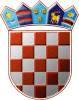 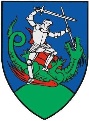 REPUBLIKA HRVATSKAMEĐIMURSKA ŽUPANIJA
OPĆINA SVETI JURAJ NA BREGUREPUBLIKA HRVATSKAMEĐIMURSKA ŽUPANIJA
OPĆINA SVETI JURAJ NA BREGUR.br.VrstaNazivKč.br.Zk.ul.Katastarska općinaKat.čest.br.Katastarska općina01.Nerazvrstana cestaSVJ-NC-2020 OKRUGLI VRH102416350V BREŽNI KOTAR10241Lopatinec02.Nerazvrstana cestaSVJ-NC-2021 OKRUGLI VRH102426350V BREŽNI KOTAR10242Lopatinec03.Nerazvrstana cestaSVJ-NC-1038 OKRUGLI VRH102436350V BREŽNI KOTAR10243Lopatinec04.Nerazvrstana cestaSVJ-NC-1006 DRAGOSLAVEC102446377V BREŽNI KOTAR10244Lopatinec05.Nerazvrstana cestaSVJ-NC-1007 DRAGOSLAVEC102456377V BREŽNI KOTAR10245Lopatinec06.Nerazvrstana cestaSVJ-NC -1014 PLEŠKOVEC102466377V BREŽNI KOTAR10246Lopatinec07.Nerazvrstana cestaSVJ-NC-1015 PLEŠKOVEC102476377V BREŽNI KOTAR10247Lopatinec08.Nerazvrstana cestaSVJ-NC-2009 DRAGOSLAVEC102486377V BREŽNI KOTAR10248Lopatinec09.Nerazvrstana cestaSVJ-NC-1026 VUČETINEC102496377V BREŽNI KOTAR10249Lopatinec10.Nerazvrstana cestaSVJ-NC-1029 VUČETINEC102526379V BREŽNI KOTAR10252Lopatinec11.Nerazvrstana cestaSVJ-NC-3058 VUČETINEC102536379V BREŽNI KOTAR10253Lopatinec12.Nerazvrstana cestaSVJ-NC-1032 VUČETINEC102546379V BREŽNI KOTAR10254Lopatinec13.Nerazvrstana cestaSVJ-NC-1032 LOPATINEC102556379V BREŽNI KOTAR10255Lopatinec14.Nerazvrstana cestaSVJ-NC-3089 LOPATINEC102566379V BREŽNI KOTAR10256Lopatinec15.Nerazvrstana cestaSVJ-NC-1057 V. NAZORA LOPATINEC102576379V BREŽNI KOTAR10257Lopatinec16.Nerazvrstana cestaSVJ-NC-2062 LOPATINEC102587263SLAKOVEC10258Lopatinec17.Nerazvrstana cestaSVJ-NC-2061 LOPATINEC102597263SLAKOVEC10259Lopatinec18.Nerazvrstana cestaSVJ-NC-1008 DRAGOSLAVEC102626388V BREŽNI KOTAR10262Lopatinec19.Nerazvrstana cestaSVJ-NC-1010 DRAGOSLAVEC102636388V BREŽNI KOTAR10263Lopatinec20.Nerazvrstana cestaSVJ-NC-2015 VUČETINEC102646388V BREŽNI KOTAR10264Lopatinec21.Nerazvrstana cestaSVJ-NC-2015 DRAGOSLAVEC102656388V BREŽNI KOTAR10265Lopatinec22.Nerazvrstana cestaSVJ-NC-2015 OKRUGLI VRH102666388V BREŽNI KOTAR10266Lopatinec23.Nerazvrstana cestaSVJ-NC-2013 DRAGOSLAVEC102676388V BREŽNI KOTAR10267Lopatinec24.Nerazvrstana cestaSVJ-NC-3035 OKRUGLI VRH102686388V BREŽNI KOTAR10268Lopatinec25.Nerazvrstana cestaSVJ-NC-1035 OKRUGLI VRH102696388V BREŽNI KOTAR10269Lopatinec26.Nerazvrstana cestaSVJ-NC-1016 FRKANOVEC102706423V BREŽNI KOTAR10270Lopatinec27.Nerazvrstana cestaSVJ-NC-1016 PLEŠKOVEC102716423V BREŽNI KOTAR10271Lopatinec28.Nerazvrstana cestaSVJ-NC-3136 FRKANOVEC102726423V BREŽNI KOTAR10272Lopatinec29.Nerazvrstana cestaSVJ-NC-2038 PLEŠKOVEC102736423V BREŽNI KOTAR10273Lopatinec30.Nerazvrstana cestaSVJ-NC-2037 PLEŠKOVEC102746423V BREŽNI KOTAR10274Lopatinec31.Nerazvrstana cestaSVJ-NC-3112 PLEŠKOVEC102756423V BREŽNI KOTAR10275Lopatinec32.Nerazvrstana cestaSVJ-NC-1020 PLEŠKOVEC102766423V BREŽNI KOTAR10276Lopatinec33.Nerazvrstana cestaSVJ-NC-1024 PLEŠKOVEC102776423V BREŽNI KOTAR10277Lopatinec34.Nerazvrstana cestaSVJ-NC-1023 PLEŠKOVEC102786423V BREŽNI KOTAR10278Lopatinec35.Nerazvrstana cestaSVJ-NC-1021 PLEŠKOVEC102796423V BREŽNI KOTAR10279Lopatinec36.Nerazvrstana cestaSVJ-NC-1054 VINOGRADSKA, LOPATINEC102806423V BREŽNI KOTAR10280Lopatinec37.Nerazvrstana cestaSVJ-NC-3061 VINOGRADSKA, LOPATINEC102816423V BREŽNI KOTAR10281Lopatinec38.Nerazvrstana cestaSVJ-NC-3061 VUČETINEC102826423V BREŽNI KOTAR10282Lopatinec39.Nerazvrstana cestaSVJ-NC-2028 VUČETINEC102836423V BREŽNI KOTAR10283Lopatinec40.Nerazvrstana cestaSVJ-NC-3101 PLEŠKOVEC102886474V BREŽNI KOTAR10288Lopatinec41.Nerazvrstana cestaNERAZVRSTANA CESTA „Z001“ ZASADBREG256/1/2/2/23747VII BREŽNI KOTAR1980/2Zasadbreg42.CestaCESTA KOD KAJZERA11755835V BREŽNI KOTAR3303/2Lopatinec43.CestaCESTA VUČETINEC392/3/A/6/15869V BREŽNI KOTAR5321/8Lopatinec44.CestaCESTA ČRNEC - ROGOZNICA1176/15835V BREŽNI KOTAR5347/1Lopatinec45.CestaCESTA VUČETINEC1176/25835V BREŽNI KOTAR5347/2Lopatinec46.Nerazvrstana cestaSVJ-NC-1070,ULICA RADE KONČARA,MALI MIHALJEVEC23/1/21198MALI MIHALJEVEC5878/1Zasadbreg47.Nerazvrstana cestaSVJ-NC-2054,MALI MIHALJEVEC24/21198MALI MIHALJEVEC5878/2Zasadbreg48.CestaCESTA FEREKOVA GRABA11775835V BREŽNI KOTAR6101Lopatinec49.CestaCESTA MARKA KOVAČA11796077V BREŽNI KOTAR6434Lopatinec50.Nerazvrstana cestaNERAZVRSTANA CESTA MARKA KOVAČA748/7/25869V BREŽNI KOTAR6471/2Lopatinec51.CestaCESTA-NOVAK ŠIME11865835V BREŽNI KOTAR6541Lopatinec52.CestaCESTA I.G. KOVAČIĆA735/1342V BREŽNI KOTAR6565/1Lopatinec53.CestaCESTA OD HORVATA DO ŠIMU11875835V BREŽNI KOTAR6629Lopatinec54.Nerazvrstana cestaNERAZVRSTANA CESTA BR 001149/A/141976SLAKOVEC6790/3Zasadbreg55.CestaCESTA OD MOSTA DO KOSMAČ1188/15835V BREŽNI KOTAR6852/1Lopatinec56.Nerazvrstana cestaNERAZVRSTANA CESTA VINOGRADSKA1188/25835V BREŽNI KOTAR6852/2Lopatinec57.CestaCESTA ZA SICILU126/11953SLAKOVEC7661Zasadbreg58.PutPUT ULICA PRVOMAJSKA ULICA799/5/1/25615V BREŽNI KOTAR9382/2Lopatinec59.PutPUT ULICA PRVOMAJSKA799/5/1/35615V BREŽNI KOTAR9383/3Lopatinec60.PutPUT PRVOMAJSKA ULICA 834/A/16/36078V BREŽNI KOTAR9384/2Lopatinec61.PutPUT834/A/235615V BREŽNI KOTAR9385/3Lopatinec62.PutPUT834/A/24/35615V BREŽNI KOTAR9389/5Lopatinec63.PutPUT834/A/25/35615V BREŽNI KOTAR9389/7Lopatinec64.PutPUT834/A/4/1/25615V BREŽNI KOTAR9390/4Lopatinec65.PutPUT834/A/4/1/35615V BREŽNI KOTAR9390/5Lopatinec66.PutPUT DOMAĆINA834/A/1/25615V BREŽNI KOTAR9404/2Lopatinec67.PutPUT834/A/11/25615V BREŽNI KOTAR9406/3Lopatinec68.PutPUT834/A/10/25615V BREŽNI KOTAR9406/4Lopatinec69.PutPUT834/A/18/25615V BREŽNI KOTAR9407/3Lopatinec70.PutPUT834/A/17/25615V BREŽNI KOTAR9407/4Lopatinec71.PutPUT834/A/5/2/25615V BREŽNI KOTAR9408/4Lopatinec72.PutPUT834/A/6/25615V BREŽNI KOTAR9409/2Lopatinec73.PutPUT834/A/9/35615V BREŽNI KOTAR9413/4Lopatinec74.PutPUT834/A/9/43763V BREŽNI KOTAR9413/5Lopatinec75.PutPUT834/A/8/25615V BREŽNI KOTAR9412/2Lopatinec76.CestaCESTA KRLAC FRANJO11785835V BREŽNI KOTAR6202Lopatinec77.CestaCESTA MARČEC - STRELEC11895835V BREŽNI KOTAR7242Lopatinec78.CestaCESTA NA RAKOVICI11905835V BREŽNI KOTAR5978Lopatinec79.Nerazvrstana cestaSVJ-NC-2006 DRAGOSLAVEC102326269V BREŽNI KOTAR10232Lopatinec80.Nerazvrstana cestaSVJ-NC-1011 DRAGOSLAVEC102336269V BREŽNI KOTAR10233 Lopatinec81.Nerazvrstana cestaSVJ-NC-1061 POLJSKA11936232V BREŽNI KOTAR10213/2Lopatinec82.Nerazvrstana cestaSVJ-NC 3118 PLEŠKOVEC11946229V BREŽNI KOTAR10224Lopatinec83.Nerazvrstana cestaSVJ-NC 1019 PLEŠKOVEC11956229V BREŽNI KOTAR10198/2Lopatinec84.Nerazvrstana cestaSVJ-NC 1018 PLEŠKOVEC11966600V BREŽNI KOTAR10199Lopatinec85.Nerazvrstana cestaSVJ-NC 1039 OKRUGLI VRH11976229V BREŽNI KOTAR10225Lopatinec86.Nerazvrstana cestaSVJ-NC 3047 OKRUGLI VRH11996229V BREŽNI KOTAR10227Lopatinec87.Nerazvrstana cestaSVJ-NC-1012 DRAGOSLAVEC70/3/1/4/16053V BREŽNI KOTAR4033/1Lopatinec88.Nerazvrstana cestaSVJ-NC-1013 DRAGOSLAVEC70/3/1/4/26053V BREŽNI KOTAR4033/2Lopatinec89.Nerazvrstana cestaZASADBREG SVJ-NC-104621795753VII BREŽNI KOTAR2305Zasadbreg90.Nerazvrstana cestaSVJ-NC-1059 V. NAZORA102346289V BREŽNI KOTAR10234Lopatinec91.Nerazvrstana cestaSVJ-NC-2024 OKRUGLI VRH345/4/1/26063V BREŽNI KOTAR10223Lopatinec92.Nerazvrstana cestaSVJ-NC-1009 DRAGOSLAVEC73/156052V BREŽNI KOTAR3775Lopatinec93.Nerazvrstana cestaNERAZVRSTANA CESTA BR. 003 BREZJE154/4/27186SLAKOVEC7269/2Zasadbreg94.Nerazvrstana cestaNERAZVRSTANA CESTA BR. 002 BREZJE171/2/37186SLAKOVEC7657/1Zasadbreg95.Nerazvrstana cestaSVJ-NC-1001 DRAGOSLAVEC102366358V BREŽNI KOTAR10236Lopatinec96.Nerazvrstana cestaSVJ-NC-1002 DRAGOSLAVEC102376358V BREŽNI KOTAR10237Lopatinec97.Nerazvrstana cestaSVJ-NC-1003 DRAGOSLAVEC102386358V BREŽNI KOTAR10238Lopatinec98.Nerazvrstana cestaSVJ-NC-1004 DRAGOSLAVEC102396358V BREŽNI KOTAR10239Lopatinec99.Nerazvrstana cestaSVJ-NC-1005 DRAGOSLAVEC102406358V BREŽNI KOTAR10240Lopatinec100.Nerazvrstana cestaSVJ-NC-1044 ZASADBREG99385735VII BREŽNI KOTAR9938Zasadbreg101.Nerazvrstana cestaSVJ-NC-3176 ZASADBREG99395735VII BREŽNI KOTAR9939Zasadbreg 102.Nerazvrstana cestaSVJ-NC-3176 ZASADBREG99405735VII BREŽNI KOTAR9940Zasadbreg103.Nerazvrstana cestaFRKANOVEC SVJ-NC-104210195/26230V BREŽNI KOTAR10195/2Lopatinec104.Nerazvrstana cestaIVE LOLE RIBARA SVJ-NC-1058102076187V BREŽNI KOTAR8823Lopatinec105.Nerazvrstana cestaIVE LOLE RIBARA SVJ-NC-1058102086187V BREŽNI KOTAR8792/3Lopatinec106.Nerazvrstana cestaZASADBREG SVJ-NC-204867/1/25610VII BREŽNI KOTAR2967/5Zasadbreg107.Nerazvrstana cestaZASADBREG SVJ-NC-1047112/7/B/1/45610VII BREŽNI KOTAR108Zasadbreg108.Nerazvrstana cestaZASADBREG SVJ-NC-3166112/7/B/1/5/9/25610VII BREŽNI KOTAR486/2Zasadbreg109.Nerazvrstana cestaZASADBREG SVJ-NC-3162112/7/B/2/6/25610VII BREŽNI KOTAR463/5Zasadbreg110.Nerazvrstana cestaZASADBREGSVJ.NC-3163112/7/B/3/9/1/4/25610VII BREŽNI KOTAR466/6Zasadbreg111.Nerazvrstana cestaZASADBREG SVJ-NC-1052118/115610VII BREŽNI KOTAR3320/2Zasadbreg112.Nerazvrstana cestaZASADBREG SVJ-NC-2045133/85610VII BREŽNI KOTAR784/3Zasadbreg113.Nerazvrstana cestaZASADBREG SVJ-NC-2044179/A/1/3/35610VII BREŽNI KOTAR36/3Zasadbreg114.Nerazvrstana cestaZASADBREG SVJ-NC-105021715610VII BREŽNI KOTAR7634Zasadbreg115.Nerazvrstana cestaZASADBREG SVJ-NC-105121725610VII BREŽNI KOTAR3276Zasadbreg116.Nerazvrstana cestaZASADBREG SVJ-NC-105321735610VII BREŽNI KOTAR451/2Zasadbreg117.Nerazvrstana cestaZASADBREG SVJ-NC-317121745610VII BREŽNI KOTAR684/3Zasadbreg118.Nerazvrstana cestaZASADBREG SVJ-NC-104421755610VII BREŽNI KOTAR7635/2Zasadbreg119.Nerazvrstana cestaZASADBREG SVJ-NC-204321765610VII BREŽNI KOTAR1320/2Zasadbreg120.Nerazvrstana cestaZASADBREG SVJ-NC-104521775610VII BREŽNI KOTAR2620Zasadbreg121.Nerazvrstana cestaZASADBREG SVJ-NC-204721785610VII BREŽNI KOTAR2011Zasadbreg122.Nerazvrstana cestaZASADBREG SVJ-NC-104821805610VII BREŽNI KOTAR7639Zasadbreg123.Nerazvrstana cestaZASADBREG SVJ-NC-104921815610VII BREŽNI KOTAR7640/2Zasadbreg124.Nerazvrstana cestaZASADBREG SVJ-NC-104921825610VII BREŽNI KOTAR7650/2Zasadbreg125.Nerazvrstana cestaSVJ-NC-1072 BREZJE99347262SLAKOVEC9934Zasadbreg126.Nerazvrstana cestaSVJ-NC-1073 BREZJE99357262SLAKOVEC9935Zasadbreg127.Nerazvrstana cestaSVJ-NC-2069 BREZJE99367262SLAKOVEC9936Zasadbreg128.Nerazvrstana cestaSVJ-NC-1080 BREZJE99377262SLAKOVEC9937Zasadbreg129.Nerazvrstana cestaOKRUGLI VRH SVJ-NC-2072102356332V BREŽNI KOTAR10235Lopatinec130.Nerazvrstana cestaSVJ-NC-1067 ULICA IVANA GORANA KOVAČIĆA99292588MALI MIHALJEVEC9929Zasadbreg131.Nerazvrstana cestaSVJ-NC-1068 ULICA MARKA KOVAČA99302588MALI MIHALJEVEC9930Zasadbreg132.Nerazvrstana cestaSVJ-NC-1069 ULICA VLADIMIRA NAZORA99312588MALI MIHALJEVEC9931Zasadbreg133.Nerazvrstana cestaSVJ-NC-1071 ULICA PRVOG MAJA99322588MALI MIHALJEVEC9932Zasadbreg134.Nerazvrstana cestaIVE LOLE RIBARA SVJ-NC-105876597236SLAKOVEC8792/2Lopatinec135.Nerazvrstana cestaPLEŠKOVEC SVJ-NC-2039102296182V BREŽNI KOTAR10229Lopatinec136.Nerazvrstana cestaPLEŠKOVEC SVJ-NC-1016102306182V BREŽNI KOTAR10194/2Lopatinec137.Nerazvrstana cestaSVJ-NC-2042 FRKANOVEC10195/36244V BREŽNI KOTAR10195/3Lopatinec138.Nerazvrstana cestaSVJ-NC-3183 ZASADBREG99335734VII BREŽNI KOTAR9933Zasadbreg139.Nerazvrstana cestaSVJ-NC-1043 FRKANOVEC1071/2/36062V BREŽNI KOTAR2171Lopatinec140.Nerazvrstana cestaSVJ-NC 2056 LOPATINEC11916062V BREŽNI KOTAR6255Lopatinec141.Nerazvrstana cestaSVJ-NC-1059 V. NAZORA11926062V BREŽNI KOTAR9328/2Lopatinec142.Nerazvrstana cestaSVJ-NC-3119 PLEŠKOVEC571/B/2/36061V BREŽNI KOTAR924/3Lopatinec143.Nerazvrstana cestaSVJ-NC-1037OKRUGLI VRH221/6/3/26243V BREŽNI KOTAR8134/3Lopatinec144.Nerazvrstana cestaSVJ-NC-1036 OKRUGLI VRH82466243V BREŽNI KOTAR8246Lopatinec145.Nerazvrstana cestaSVJ-NC-1034 OKRUGLI VRH102096598V BREŽNI KOTAR10209Lopatinec146.Nerazvrstana cestaSVJ-NC-1033 OKRUGLI VRH102316599V BREŽNI KOTAR10231Lopatinec147.Nerazvrstana cestaLJUDEVITA GAJA SVJ-NC-105611806193V BREŽNI KOTAR6435Lopatinec148.Nerazvrstana cestaLJUDEVITA GAJA SVJ-NC-105611816193V BREŽNI KOTAR6436Lopatinec149.Nerazvrstana cestaLJUDEVITA GAJA SVJ-NC-105611826193V BREŽNI KOTAR6437Lopatinec150.Nerazvrstana cestaLJUDEVITA GAJA SVJ-NC-10561185/16193V BREŽNI KOTAR6440Lopatinec151.Nerazvrstana cestaLJUDEVITA GAJA SVJ-NC-20581188/36193V BREŽNI KOTAR6852/3Lopatinec152.Nerazvrstana cestaLOPATINEC SVJ-NC-20571188/46193V BREŽNI KOTAR6852/4Lopatinec153.Nerazvrstana cestaVINOGRADSKA SVJ-NC-105468926193V BREŽNI KOTAR6892Lopatinec154.Nerazvrstana cestaLJUDEVITA GAJA SVJ-NC-3095102286193V BREŽNI KOTAR10228Lopatinec155.Nerazvrstana cestaZASADBREG SCJ-NC-3169159/7/25754VII BREŽNI KOTAR608/4Zasadbreg156.Nerazvrstana cestaSVJ-NC-3155 ZASADBREG112/7/B/1/35695VII BREŽNI KOTAR7630Zasadbreg157.Nerazvrstana cestaSVJ-NC-2036 PLEŠKOVEC668/226234V BREŽNI KOTAR3025/6Lopatinec158.Nerazvrstana cestaSVJ-NC-2031 VUČETINEC714/86234V BREŽNI KOTAR6635/6Lopatinec159.Nerazvrstana cestaSVJ-NC-2059 MARKA KOVAČA830/106234V BREŽNI KOTAR10222/2Lopatinec160.Nerazvrstana cestaSVJ-NC-1028 OKRUGLI VRH10205/26280V BREŽNI KOTAR10205/2Lopatinec161.Nerazvrstana cestaSVJ-NC-1028 VUČETINEC10205/16279V BREŽNI KOTAR10205/1Lopatinec162.Nerazvrstana cestaSVJ-NC-2022 OKRUGLI VRH8645/26278V BREŽNI KOTAR8645/2Lopatinec163.Nerazvrstana cestaSVJ-NC-1017 PLEŠKOVEC571/A/7/2/56060V BREŽNI KOTAR847/5Lopatinec164.Nerazvrstana cestaSVJ-NC-3068 VUČETINEC8645/16277V BREŽNI KOTAR8645/1Lopatinec